InvoiceInvoiceInvoiceDate:[Enter Date][Enter Date]InvoiceInvoiceInvoiceInvoice #: [Enter Invoice #][Enter Invoice #]Bill To:Bill To:Bill To:[Your Company Name][Your Company Name][Client’s Name or Company Name][Client’s Name or Company Name][Client’s Name or Company Name][Address Line1][Address Line1][Address Line 1][Address Line 1][Address Line 1][Address Line2][Address Line2][Address Line 2][Address Line 2][Address Line 2][City, State, Zip Code][City, State, Zip Code][City, State, Zip Code][City, State, Zip Code][City, State, Zip Code][Phone Number/Email][Phone Number/Email][Phone Number/Email][Phone Number/Email][Phone Number/Email]DescriptionDescriptionQuantityUnit PriceUnit PriceTotalPayment Terms: Net 30Total Amount Due: Total Amount Due: Total Amount Due: Terms and ConditionsTerms and ConditionsSend Payment To:Send Payment To:Send Payment To:Total payment must be completed within 30 days.Total payment must be completed within 30 days.[Name][Name][Name]Thank you for your business!Thank you for your business![Bank Name][Bank Name][Bank Name]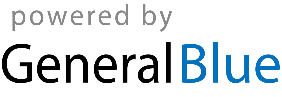 [Bank Account Number][Bank Account Number][Bank Account Number][Other Bank Info][Other Bank Info][Other Bank Info]